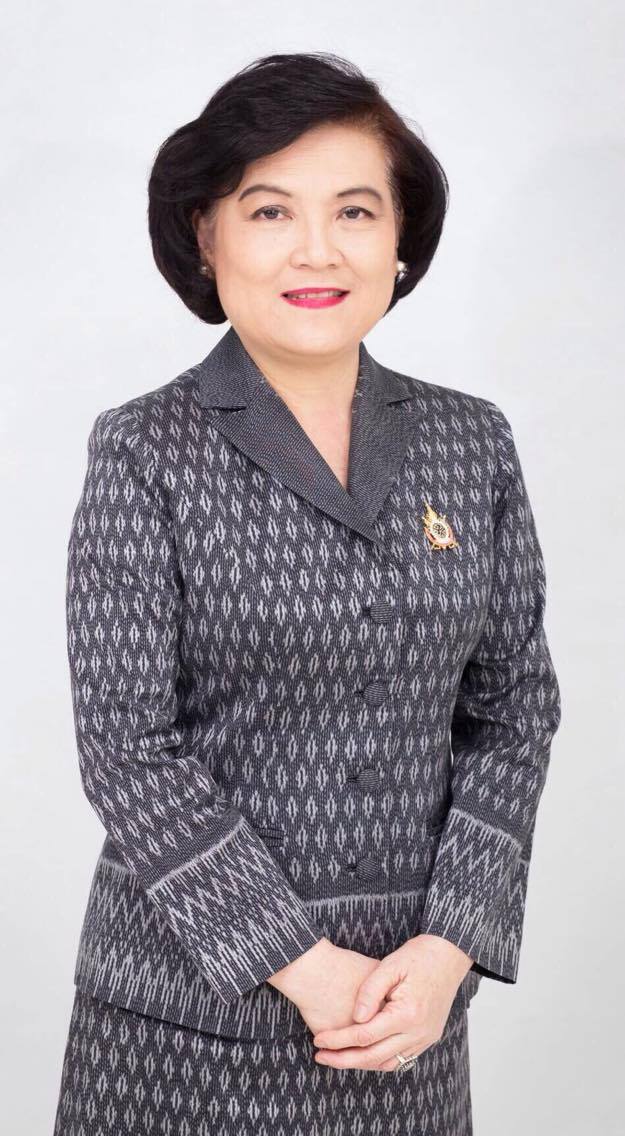 Mrs. Songporn KomolsuradejMrs. Songporn Komolsuradej holds a master’s degree in Economics. She has served as Permanent Secretary of the Ministry of Information and Communication Technology of Thailand since July 2015. Prior to this appointment, Mrs. Komolsuradej was Deputy Permanent Secretary and Principal Advisor for Communications.Mrs. Komolsuradej has vast experience and expertise in Telecommunication and ICT, both nationally and internationally. As the Head of Thai Delegation, She has been actively participating in and has made valuable contributions in international conferences and meetings of ITU and other international organizations.  